PETAK, 15.5.2020.Dragi učenici!Osim što je danas petak, ujedno je i jedan jako važan dan. Znate li koji?Danas (15. svibnja) je Međunarodni dan obitelji. Obilježava se s ciljem da se naglasi važnost obitelji.Učiteljica Sanja je u Školi na trećem također govorila o obitelji, a mi ćemo ovotjedni Sat razrednika također posvetiti ovom važnom danu.SAT RAZREDNIKA – Međunarodni dan obiteljiUbrzani tempo života ne ostavlja dovoljno vremena da jedni drugima uvijek uputimo dovoljno pažnje i razumijevanja. Stoga se obilježavanjem ovoga dana želi poslati poruka svima da pokušaju očuvati toplinu, zajedništvo i ljubav u obitelji.Postoje različite obitelji (velike, male…). Zajednička nota svim obiteljima je ljubav. Ljubav u obitelji je beskrajna. Obitelj je suosjećajna, zabavna, pouzdana, jedinstvena, sposobna praštati, iskrena, zaštitnička, prijateljska…Vaš zadatak je sljedeći:- U bilježnicu Prirode i društva napišite naslov: Međunarodni dan obitelji                                                                                         (15. svibnja)- Napišite ukratko (2-3 rečenice) što vama znači obitelj.- Nacrtajte kako najviše volite provoditi vrijeme sa svojom obitelji.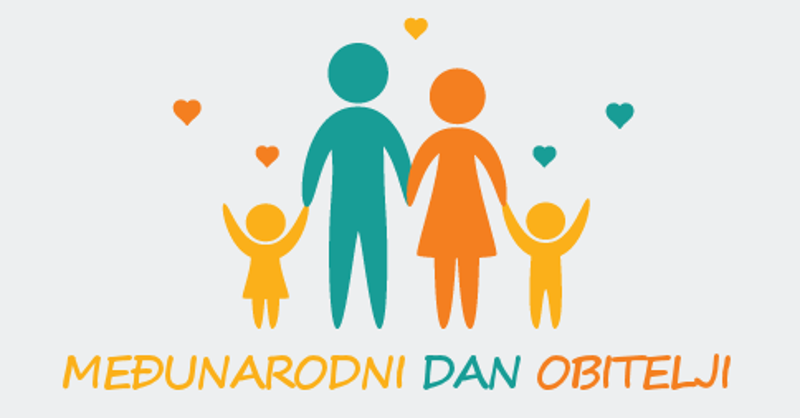                                         S R E T A N    V A M    D A N   O B I T E LJ I ! ! !„Obitelj je temelj iz kojeg kao djeca idemo u svijet i u koji bi se trebali uvijek radosni vraćati                                        jer obitelj je uvijek na prvom mjestu“.HRVATSKI JEZIK – Nada Zidar – Bogadi: „Zaljubljeni tramvaj“ (čitanka str. 122.)Jeste li znali da i prijevozna sredstva mogu biti zaljubljena? Što mislite u koga se zaljubio tramvaj iz ove pjesme? Što je u stanju učiniti jedan tramvaj kada se zaljubi pročitajte u  sljedećoj pjesmi. Nakon što pažljivo pročitate pjesmu, usmeno odgovorite na pitanja sa strane. Također odredite broj kitica u pjesmi, broj stihova unutar svake kitice i lagano olovkom zaokružite riječi koje se rimuju. Ovom pjesmicom usput smo ponovili i veliko slovo u imenima naselja.Zatim otvorite svoje pisanke i zapišite sljedeće:________________________________________________________________                                                                                                                         15.5.2020.Nada Zidar – BogadiZaljubljeni tramvajPjesma govori o tramvaju koji je zaljubljen u more. Otputovat će do naše obale. Zaustavit će se u Severinu na Kupi, Crikvenici, Cresu i Kaštel Gomilici.ILUSTRACIJA ZALJUBLJENOG TRAMVAJA________________________________________________________________MATEMATIKA – Dijeljenje brojem 7 (vježbanje i ponavljanje)Danas ćete još malo vježbati dijeljenje brojem 7 kako bi u ponedjeljak mogli krenuti na množenje brojem 8. Riješite zadatke u RB na str. 96./3.,4.,5. i 6. i sve zadatke na str. 97.________________________________________________________________Želim vam svima ugodan vikend i uživajte u druženju sa svojom obitelji! Puno vas pozdravlja vaša učiteljica Bojana!